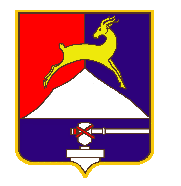 СОБРАНИЕ  ДЕПУТАТОВУСТЬ-КАТАВСКОГО ГОРОДСКОГО ОКРУГАЧЕЛЯБИНСКОЙ ОБЛАСТИ Четвертое заседание РЕШЕНИЕот   24.04.2024         №  63                                                           г. Усть-Катав  Об утверждении Порядков принятия муниципальными служащими органов местного самоуправления Усть-Катавского городского округа, отраслевых (функциональных) органов администрации Усть-Катавского городского округа, лицами, замещающими муниципальные должности на постоянной основе наград, почетных и специальных званий (за исключением научных) иностранных государств, международных организаций, политических партий, других общественных и религиозных объединений   В соответствии с Федеральным законом от 06.10.2003 года № 131-ФЗ «Об общих принципах организации местного самоуправления в РФ», Федеральным законом от 02.03.2007 года  № 25-ФЗ «О муниципальной службе в Российской Федерации», от 25.12.2008 года №273-ФЗ Федеральным законом «О противодействии коррупции», руководствуясь Уставом Усть-Катавского городского округа, Собрание депутатовРЕШАЕТ: Утвердить Порядок принятия муниципальными служащими органов местного самоуправления Усть-Катавского городского округа, отраслевых (функциональных) органов администрации Усть-Катавского городского округа наград, почетных и специальных званий (за исключением научных) иностранных государств, международных организаций, политических партий, других общественных и религиозных объединений (Приложение 1). Утвердить Порядок принятия лицами, замещающими муниципальные должности на постоянной основе в органах местного самоуправления Усть-Катавского городского округа, почетных и специальных званий, наград и иных знаков отличия (за исключением научных и спортивных) иностранных государств, международных организаций, политических партий, других общественных объединений и религиозных объединений (Приложение 2).Настоящее решение опубликовать в газете «Усть-Катавская неделя» и разместить на сайте администрации Усть-Катавского городского округа www.ukgo.su.Организацию исполнения настоящего решения возложить на управляющего делами администрации Усть-Катавского городского округа Т.В. Мировчикову.Контроль за исполнением настоящего решения возложить на председателя комиссии по законодательству, местному самоуправлению, регламенту, депутатской этике и связям с общественностью В.В.Кречетова. Порядок принятия муниципальными служащими органов местного самоуправления Усть-Катавского городского округа, отраслевых (функциональных) органов администрации Усть-Катавского городского округа наград, почетных и специальных званий (за исключением научных) иностранных государств, международных организаций, политических партий, других общественных и религиозных объединений1. Настоящий Порядок определяет правила принятия муниципальными служащими органов местного самоуправления Усть-Катавского городского округа, отраслевых (функциональных) органов администрации Усть-Катавского городского округа (далее - муниципальные служащие) наград, почетных и специальных званий (за исключением научных) иностранных государств, международных организаций, политических партий, других общественных объединений и религиозных объединений (далее - Порядок).2. Муниципальный служащий, получивший звание, награду, либо уведомление иностранного государства, международной организации, политической партии, другим общественного объединения или религиозного объединения о предстоящем получении, в течение трех рабочих дней представляет должностному лицу соответствующего органа местного самоуправления, отраслевого (функционального) органа администрации Усть-Катавского городского округа, ответственному за работу по профилактике коррупционных и иных правонарушений, ходатайство о разрешении принять звание, награду (далее - ходатайство) по форме согласно приложению 1 к настоящему Порядку3. В случае отказа муниципального служащего от награды, звания в течение трех рабочих дней представляет должностному лицу соответствующего органа местного самоуправления, отраслевого (функционального) органа администрации Усть-Катавского городского округа, ответственному за работу по профилактике коррупционных и иных правонарушений, уведомление об отказе в получении звания, награды (далее - уведомление) по форме согласно приложению 2 к настоящему Порядку4. В случае если муниципальный служащий получил награду либо ему присвоено звание или он отказался от них, либо получил уведомление от иностранного государства, международной организации, политической партии, других общественных объединений или религиозных объединений о предстоящем получении награды, присвоении звания во время служебной командировки, то срок представления ходатайства о разрешении, уведомления об отказе, уведомления о предстоящем получении награды, присвоении звания исчисляется со дня его возвращения из служебной командировки.5. В случае если муниципальный служащий по независящей от него причине не имеет возможности представить ходатайство о разрешении принять звание, награду или уведомление об отказе в получении звания, награды, передать награду и оригиналы документов к ним в сроки, указанные в настоящем Порядке, то указанные выше документы представляются не позднее следующего рабочего дня после устранения такой причины.6. Прием и регистрацию поступившего ходатайства о разрешении принять звание, награду или уведомление об отказе в получении звания, награды осуществляет должностное лицо соответствующего органа местного самоуправления, отраслевого (функционального) органа администрации Усть-Катавского городского округа, ответственное за работу по профилактике коррупционных и иных правонарушений.Ходатайство о разрешении принять звание, награду или уведомление об отказе в получении звания, награды регистрируются в день поступления в Журнале регистрации ходатайств (приложение 3 к настоящему Порядку) о разрешении принять награду, присвоить почетное или специальное звание иностранного государства, международной организации, политической партии, другого общественного объединения или религиозного объединения, уведомлений об отказе в получении награды, присвоении звания, уведомлений иностранного государства, международной организации, политической партии, другого общественного объединения или религиозного объединения о предстоящем получении награды, присвоении звания (далее - Журнал).В нижнем правом углу первого листа ходатайства о разрешении принять звание, награду или уведомление об отказе в получении звания, награды ставится регистрационная запись, содержащая:- входящий номер и дату поступления (в соответствии с записью, внесенной в Журнал);- подпись и расшифровка подписи лица, зарегистрировавшего ходатайство о разрешении принять звание, награду или уведомление об отказе в получении звания, награды.Журнал оформляется и ведется должностным лицом, указанным в пункте 6 настоящего Порядка, хранится в месте, защищенном от несанкционированного доступа.Журнал должен быть прошит, пронумерован и заверен.7. После регистрации в течение одного рабочего дня с даты поступления ходатайства о разрешении принять звание, награду или уведомление об отказе в получении звания, награды, передаются должностным лицом, указанным в пункте 6 настоящего Порядка, для рассмотрения главе Усть-Катавского городского округа.8. В случае получения звания, награды муниципальный служащий передает по акту приема-передачи по форме согласно приложению № 4 к настоящему Порядку оригиналы документов к званию, награду и оригиналы документов к ней на ответственное хранение должностному лицу, указанному в пункте 6 настоящего Порядка в течение трех рабочих дней со дня их получения.9. По результатам рассмотрения ходатайства глава Усть-Катавского городского округа выносит решение наложением резолюции «разрешаю» или «не разрешаю» с проставлением даты и подписи.10. Оригинал ходатайства с письменной резолюцией главы Усть-Катавского городского округа приобщается к личному делу муниципального служащего.11. Должностное лицо соответствующего органа местного самоуправления, отраслевого (функционального) органа администрации Усть-Катавского городского округа, ответственное за работу по профилактике коррупционных и иных правонарушений, в течение десяти рабочих дней со дня принятия главой Усть-Катавского городского округа решения о разрешении принять муниципальному служащему награду, звание уведомляет муниципального служащего о принятом решении.В случае если награда и оригиналы документов к ней, оригиналы документов к званию передавались на хранение, должностное лицо соответствующего органа местного самоуправления, отраслевого (функционального) органа администрации Усть-Катавского городского округа, ответственное за работу по профилактике коррупционных и иных правонарушений, возвращает их муниципальному служащему.12. В случае принятия главой Усть-Катавского городского округа решения об отказе муниципальному служащему в принятии награды, звания, должностное лицо соответствующего органа местного самоуправления, ответственное за работу по профилактике коррупционных и иных правонарушений, с предварительным уведомлением муниципального служащего в течение трех рабочих дней со дня принятия решения об отказе направляет награду и оригиналы документов к ней, оригиналы документов к званию в соответствующий орган иностранного государства, международную организацию, политическую партию, другое общественное объединение или религиозное объединение.13. Расходы, связанные с направлением награды и оригиналов документов к ней, оригиналов документов к званию, осуществляются за счет работодателя муниципального служащего Усть-Катавского городского округа.Ходатайствоо разрешении принять награду, почетное или специальное званиеиностранного государства, международной организации, политической партии,другого общественного объединения или религиозного объединенияПрошу разрешить мне принять ___________________________________________________________________________________________________________________________________________(наименование награды, почетного или специального звания)___________________________________________________________________________________(за какие заслуги награжден(а) и кем, за какие заслуги присвоено и кем)____________________________________________________________________________________(дата и место предстоящего вручения (состоявшегося вручения) награды идокументов к ней, документов к почетному или специальному званию)___________________________________________________________________________________Указанные награда и документы к ней, документы к почетному или специальному званию (нужное подчеркнуть) сданы по акту приема-передачи от «____» ________________202___ г. № ____«___»_______20___г.                                                                                          ___________ ______________________                                                                                                                     (подпись)  (расшифровка подписи)Уведомлениеоб отказе принять награду, почетное или специальное звание иностранногогосударства, международной организации, политической партии, другогообщественного объединения или религиозного объединения     Уведомляю о принятом мной решении отказаться от получения__________________________________________________________________________________________________________________________________________________________________________________наиименование награды, почетного или специального звания)____________________________________________________________________________________________________________________________________________________________________________________(за какие заслуги награжден(а) и кем, за какие заслуги присвоено и кем)«___» _______20___г.                                                                                 ___________ ______________________                                                                                                                   (подпись)  (расшифровка подписи)Журналрегистрации ходатайств о разрешении принять награду, присвоить почетное или специальное звание иностранного государства, международной организации, политической партии, другого общественного объединения или религиозного объединения, уведомлений об отказе в получении награды, присвоении звания, уведомлений иностранного государства, международной организации, политической партии, другого общественного объединения или религиозного объединения о предстоящем получении награды, присвоении званияАктприема-передачи награды и документов к ней или документов к почетному испециальному званию, награде и иных знаков отличия (за исключениемнаучных и спортивных) иностранных государств, международных организаций,политических партий, иных общественных объединений и других организаций___ _____________ 20__ г.                                                                                                   № ______________________________________________________________________________________________(фамилия, имя, отчество, должность лица, передающего награду_____________________________________________________________________________________и документы к ней или документы к почетному или специальному званию_____________________________________________________________________________________(за исключением научных) иностранного государства, международной_____________________________________________________________________________________организации, а также политической партии, другого общественного объединения или религиозного объединения) передает, а_____________________________________________________________________________________(фамилия, имя, отчество, должность лица, принимающего_____________________________________________________________________________________награду и документы к ней или документы к почетному или специальному_____________________________________________________________________________________званию (за исключением научных) иностранного государства, международной_____________________________________________________________________________________организации, а также политической партии, другого общественногообъединения или религиозного объединения) принимает_____________________________________________________________________________________(наименование награды или почетного и специального звания_____________________________________________________________________________________(за исключением научных) иностранного государства, международной____________________________________________________________________________________.организации, а также политической партии, другого общественного объединения или религиозного объединения)Сдал: __________________/___________________/___ __________ 20___ г.           (подпись)          (Ф.И.О.)Принял: __________________/___________________/___ __________ 20___г.           (подпись)          (Ф.И.О.)Порядок принятия лицами, замещающими муниципальные должности на постоянной основе в органах местного самоуправления Усть-Катавского городского округа, почетных и специальных званий, наград и иных знаков отличия (за исключением научных и спортивных) иностранных государств, международных организаций, политических партий, других общественных объединений и религиозных объединений1. Настоящий Порядок определяет правила принятия лицами, замещающими муниципальные должности на постоянной основе о органах местного самоуправления Усть-Катавского городского округа (далее - лица, замещающие муниципальные должности), почетных и специальных званий, наград и иных знаков отличия (за исключением научных и спортивных) иностранных государств, международных организаций, политических партий, других общественных объединений и религиозных объединений (далее - Порядок).2. Лица, замещающие муниципальные должности, принимают звания, награды по решению Собрания депутатов Усть-Катавского городского округа (далее - Собрание депутатов).3. Лицо, замещающее муниципальную должность, получившее звание, награду, либо уведомление иностранного государства, международной организации, политической партии, другим общественного объединения или религиозного объединения о предстоящем получении, в течение трех рабочих дней представляет в Собрание депутатов ходатайство о разрешении принять почетное или специальное звание, награду или иной знак отличия иностранного государства, международной организации, политической партии, иного общественного объединения или другой организации (далее также - ходатайство), составленное по форме согласно приложению 1 к настоящему Порядку.4. Лицо, замещающее муниципальную должность, отказавшееся от звания, награды, в течение трех рабочих дней представляет в Собрание депутатов уведомление об отказе в получении почетного или специального звания, награды или иного знака отличия иностранного государства, международной организации, политической партии, иного общественного объединения или другой организации (далее также - уведомление), составленное по форме согласно приложению 2 к настоящему Порядку.5. Лицо, замещающее муниципальную должность, получившее звание, награду, до принятия Собранием депутатов решения по результатам рассмотрения ходатайства, передает по акту приема-передачи, по форме согласно приложению № 3 к настоящему Порядку, оригиналы документов к званию, награду и оригиналы документов к ней на ответственное хранение лицу, ответственному за работу по профилактике коррупционных и иных правонарушений соответствующего органа местного самоуправления (далее - уполномоченное лицо) в течение трех рабочих дней со дня их получения.Прием и регистрацию поступившего ходатайства о разрешении принять звание, награду или уведомление об отказе в получении звания, награды осуществляет должностное лицо ответственное за работу по профилактике коррупционных и иных правонарушений соответствующего органа местного самоуправления.Ходатайство о разрешении принять звание, награду или уведомление об отказе в получении звания, награды регистрируются в день поступления в Журнале регистрации ходатайств (приложение 4 к настоящему Порядку) о разрешении принять награду, присвоить почетное или специальное звание иностранного государства, международной организации, политической партии, другого общественного объединения или религиозного объединения, уведомлений об отказе в получении награды, присвоении звания, уведомлений иностранного государства, международной организации, политической партии, другого общественного объединения или религиозного объединения о предстоящем получении награды, присвоении звания (далее - Журнал).6. В случае если во время служебной командировки лицо, замещающее муниципальную должность, получило звание, награду или отказалось от них, срок представления ходатайства либо уведомления исчисляется со дня возвращения лица, замещающего муниципальную должность, из служебной командировки.7. В случае если лицо, замещающее муниципальную должность, по независящей от него причине не может представить ходатайство либо уведомление, передать оригиналы документов к званию, награду и оригиналы документов к ней в сроки, указанные в пунктах 3 - 5 настоящего Положения, такое лицо, замещающее муниципальную должность, обязано представить ходатайство либо уведомление, передать оригиналы документов к званию, награду и оригиналы документов к ней не позднее следующего рабочего дня после устранения такой причины.8. Ходатайство или уведомление лица, замещающего муниципальную должность, рассматривается на ближайшем заседании Собрания депутатов.По результатам рассмотрения Собранием депутатов ходатайства лица, замещающего муниципальную должность, принимается решение об удовлетворении ходатайства либо об отказе в его удовлетворении.По результатам рассмотрения Собранием депутатов уведомления лица, замещающего муниципальную должность об отказе в получении награды, почетного звания, информация принимается к сведению, решение не принимается.9. Решение Собрания депутатов по результатам рассмотрения ходатайства лица, замещающего муниципальную должность, в течение пяти рабочих дней с момента его принятия выдается (направляется) аппаратом Собрания депутатов лицу, замещающему муниципальную должность, обратившемуся с ходатайством, и направляется уполномоченному лицу.10. Принятое Собранием депутатов решение об удовлетворении ходатайства является основанием для возврата лицу, замещающему муниципальную должность, получившему звание, награду оригиналов документов к званию, награду и оригиналы документов к ней, переданных на ответственное хранение в соответствии с пунктом 5 настоящего Положения.11. При принятии Собранием депутатов решения об отказе в удовлетворении ходатайства лица, замещающего муниципальную должность, уполномоченное лицо в течение 10 дней с момента принятия решения направляет копию решения Собрания депутатов, оригиналы документов к званию, награду и оригиналы документов к ней в соответствующий орган иностранного государства, международную организацию, политическую партию, иное общественное объединение или другую организацию и информирует об этом Собрание депутатов.                                       В Собрание депутатов                                       Усть-Катавского городского округа                                       от _______________________________                                           (Ф.И.О., замещаемая должность)Ходатайствоо разрешении принять почетное или специальное звание, награду илииной знак отличия иностранного государства, международной организации,политической партии, иного общественного объединения или другойорганизацииПрошу разрешить мне принять _______________________________________________________________________________________________________________________________________________________________(наименование почетного или специального звания, награды или иного знакаотличия)_____________________________________________________________________________________________(за какие заслуги присвоено и кем, за какие заслуги награжден(а) и кем)_____________________________________________________________________________________________(дата и место вручения документов к почетному или специальному званию,награды или иного знака отличия)__________________________________________________________________________________________________________________________________________________________________________________________Документы к почетному или специальному званию, награда и документыней, знак отличия и документы к нему (нужное подчеркнуть)_______________________________________________________________________________________________(наименование почетного или специального звания, награды или иного знакаотличия)_____________________________________________________________________________________________(наименование документов к почетному или специальному званию, награде илииному знаку отличия)_____________________________________________________________________________________________сданы по акту приема-передачи N ___________ от ____ ____________ 20___ г._____________________________________________________________________________________________.                          (уполномоченное лицо)"___" __________ 20___ г.                                                          _____________  ____________________________                                (подпись)                                                                                    (расшифровка подписи)                                 В Собрание депутатов                                       Усть-Катавского городского округа                                       от _______________________________                                           (Ф.И.О., замещаемая должность)Уведомлениеоб отказе в получении почетного или специального звания, награды илииного знака отличия иностранного государства, международной организации,политической партии, иного общественного объединения или другойорганизацииУведомляю о принятом мною решении отказаться от получения ____________________________________________________________________________________________________________________________________(наименование почетного или специального звания, награды или иного знака                                отличия)_____________________________________________________________________________________________ (за какие заслуги присвоено и кем, за какие заслуги награжден(а) и кем_____________________________________________________________________________________________"___" __________ 20___ г.                                                    _____________  _______________________________                                                                                                     (подпись)                     (расшифровка)Акт передачи награды и документов к ней или документов к почетному испециальному званию, награде и иных знаков отличия (за исключениемнаучных и спортивных) иностранных государств, международных организаций,политических партий, иных общественных объединений и других организаций___ _____________ 20__ г.                                                                                                   № ______________________________________________________________________________________________(фамилия, имя, отчество, должность лица, передающего награду_____________________________________________________________________________________и документы к ней или документы к почетному или специальному званию_____________________________________________________________________________________(за исключением научных) иностранного государства, международной_____________________________________________________________________________________организации, а также политической партии, другого общественного объединения или религиозного объединения) передает, а_____________________________________________________________________________________(фамилия, имя, отчество, должность лица, принимающего_____________________________________________________________________________________награду и документы к ней или документы к почетному или специальному_____________________________________________________________________________________званию (за исключением научных) иностранного государства, международной_____________________________________________________________________________________организации, а также политической партии, другого общественногообъединения или религиозного объединения) принимает_____________________________________________________________________________________(наименование награды или почетного и специального звания_____________________________________________________________________________________(за исключением научных) иностранного государства, международной____________________________________________________________________________________.организации, а также политической партии, другого общественного объединения или религиозного объединения)Сдал: __________________/___________________/___ __________ 20___ г.           (подпись)          (Ф.И.О.)Принял: __________________/___________________/___ __________ 20___г.           (подпись)          (Ф.И.О.)Журналрегистрации ходатайств о разрешении принять награду, присвоить почетное или специальное звание иностранного государства, международной организации, политической партии, другого общественного объединения или религиозного объединения, уведомлений об отказе в получении награды, присвоении звания, уведомлений иностранного государства, международной организации, политической партии, другого общественного объединения или религиозного объединения о предстоящем получении награды, присвоении званияПредседатель Собрания депутатов Усть-Катавского городского округа                                       С.Н.ПульдяевГлава Усть-Катавского городского округа                                                            С.Д.СемковПриложение 1 к решению Собрания депутатов Усть-Катавского городского округа от  24.04.2024_г. № 63_____Приложение 1
к Порядку принятия муниципальными служащими органов местного самоуправления Усть-Катавского городского округа, отраслевых (функциональных) органов администрации Усть-Катавского городского округа наград, почетных и специальных званий (за исключением научных) иностранных государств, международных организаций, политических партий, других общественных и религиозных объединенийГлаве Усть-Катавского городского округа_______________________________________________(Ф.И.О.)от ________________________________________________(должность)________________________________________________(Ф.И.О.)Приложение 2
к Порядку принятия муниципальными служащими органов местного самоуправления Усть-Катавского городского округа, отраслевых (функциональных) органов администрации Усть-Катавского городского округа наград, почетных и специальных званий (за исключением научных) иностранных государств, международных организаций, политических партий, других общественных и религиозных объединенийГлаве Усть-Катавского городского округа_______________________________________________(Ф.И.О.)от ________________________________________________(должность)________________________________________________(Ф.И.О.)Приложение 3к Порядку принятия муниципальными служащими органов местного самоуправления Усть-Катавского городского округа, отраслевых (функциональных) органов администрации Усть-Катавского городского округа наград, почетных и специальных званий (за исключением научных) иностранных государств, международных организаций, политических партий, других общественных и религиозных объединенийN п/пУведомление/ходатайство, N , датаФамилия, имя, отчество лица/наименование организации, подавшего(ей) уведомление, ходатайствоНаименование (вид) награды, почетного или специального званияСведения о передаче оригиналов документов к присвоению звания, нагрудного знака к нему (при наличии), награды и оригиналов документов к ней)Примечание (сведения о возврате оригиналов документов к присвоению звания, нагрудного знака к нему (при наличии), награды и оригиналов документов к нейПриложение 4
к Порядку принятия муниципальными служащими органов местного самоуправления Усть-Катавского городского округа, отраслевых (функциональных) органов администрации Усть-Катавского городского округа наград, почетных и специальных званий (за исключением научных) иностранных государств, международных организаций, политических партий, других общественных и религиозных объединенийПриложение 2 к решению Собрания депутатов Усть-Катавского городского округа от 24.04.2024_г. № 63_____Приложение 1
к Порядку принятия лицами, замещающими муниципальные должности на постоянной основе, почетных и специальных званий, наград и иных знаков отличия (за исключением научных и спортивных) иностранных государств, международных организаций, политических партий, других общественных объединений и религиозных объединенийПриложение 2
к Порядку принятия лицами, замещающими муниципальные должности на постоянной основе, почетных и специальных званий, наград и иных знаков отличия (за исключением научных и спортивных) иностранных государств, международных организаций, политических партий, других общественных объединений и религиозных объединенийПриложение 3
к Порядку принятия лицами, замещающими муниципальные должности на постоянной основе, почетных и специальных званий, наград и иных знаков отличия (за исключением научных и спортивных) иностранных государств, международных организаций, политических партий, других общественных объединений и религиозных объединенийПриложение 3
к Порядку принятия лицами, замещающими муниципальные должности на постоянной основе, почетных и специальных званий, наград и иных знаков отличия (за исключением научных и спортивных) иностранных государств, международных организаций, политических партий, других общественных объединений и религиозных объединений№ п/пУведомление/ходатайство, № , датаФамилия, имя, отчество лица/наименование организации, подавшего(ей) уведомление, ходатайствоНаименование (вид) награды, почетного или специального званияСведения о передаче оригиналов документов к присвоению звания, нагрудного знака к нему (при наличии), награды и оригиналов документов к ней)Примечание (сведения о возврате оригиналов документов к присвоению звания, нагрудного знака к нему (при наличии), награды и оригиналов документов к ней